PHYS 202     Study Guide for Test #1   Chap 13, 14, 15, 18
Test will consist of MC questions, questions, and problems.

Temperature & Heat, Chapter 13.1,2 and 14.1,2,3  Temperature and Thermometers: Temperature scales and different types of thermometers. Temperature conversion: Tf = (9/5) Tc + 32,  Tk = Tc + 273. Thermal Expansion: Linear, area, and volume thermal expansion and bi-metallic strip.
  				                      What is Heat and how is it related to Temperature and Internal Energy? How do I use Specific Heat and Latent Heat to solve Calorimetry problems? 
Q = mcΔT. 	Q = mL. Chapter 15: The Laws of ThermodynamicsLaws of Thermodynamics: Zeroth, First, Second, and Third. Thermodynamic Processes: Isobaric, Isothermal, Isochoric, and Adiabatic. First law of thermodynamics: ΔU = Q – WWork done by a gas: W = P∙ΔV (Isobaric process)   (Isothermal process)Heat engines, refrigerators, and heat pumps.Coefficient of performance, 
Entropy, S.  Chapters 18: Electric Forces and Electric Fields1. Understanding terms: Electric charges (positive and negative), test charge, conductors, insulators, semiconductors, and superconductors.  2. Know the following:  a. How to charge an object by contact and by induction.b. Coulomb's law and how to use it to find the force, including net force between multiple charges. c. Draw equipotential lines and electric field lines of point charges and extended charges.d. Coulomb's law:                       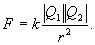 e. Determining the net electrostatic force on a point charge due to multiple point charges.